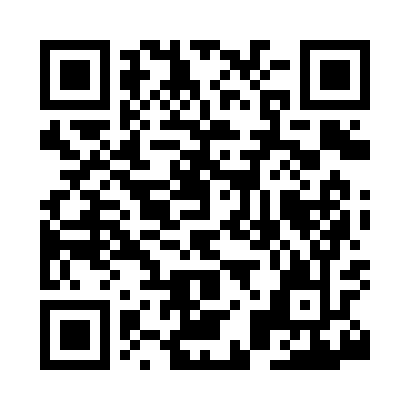 Prayer times for Arkins, Arkansas, USAMon 1 Jul 2024 - Wed 31 Jul 2024High Latitude Method: Angle Based RulePrayer Calculation Method: Islamic Society of North AmericaAsar Calculation Method: ShafiPrayer times provided by https://www.salahtimes.comDateDayFajrSunriseDhuhrAsrMaghribIsha1Mon4:285:561:125:028:299:562Tue4:295:561:135:028:299:563Wed4:295:571:135:028:299:564Thu4:305:571:135:038:299:565Fri4:315:581:135:038:289:556Sat4:315:581:135:038:289:557Sun4:325:591:135:038:289:548Mon4:335:591:145:038:289:549Tue4:346:001:145:038:279:5310Wed4:346:001:145:038:279:5311Thu4:356:011:145:038:279:5212Fri4:366:021:145:038:269:5213Sat4:376:021:145:038:269:5114Sun4:386:031:145:038:259:5015Mon4:396:041:145:048:259:5016Tue4:406:041:155:048:249:4917Wed4:416:051:155:048:249:4818Thu4:426:061:155:048:239:4719Fri4:426:061:155:048:239:4620Sat4:436:071:155:038:229:4621Sun4:446:081:155:038:219:4522Mon4:456:091:155:038:219:4423Tue4:466:091:155:038:209:4324Wed4:476:101:155:038:199:4225Thu4:486:111:155:038:199:4126Fri4:506:121:155:038:189:4027Sat4:516:121:155:038:179:3928Sun4:526:131:155:038:169:3729Mon4:536:141:155:028:159:3630Tue4:546:151:155:028:149:3531Wed4:556:151:155:028:149:34